深圳市    （小区）台风、暴雨、雷电灾害应急预案（示范文本）一、应急小组成员（一）总指挥：（姓名，下同）                     （二）副总指挥：                                 （三）安保组：                                   （四）联络组：                                   （五）工程组：                                   （六）保洁组：                                   注：建议“联络组”成员由服务中心或监控中心的工作人员组成。台风、暴雨、雷电预警信号及分级根据《深圳市气象灾害预警信号发布规定》（深圳市人民政府令第275号）《深圳市防台风预案》等有关文件的规定,我市台风、暴雨、雷电预警信号及分级如下所示：（一）台风预警信号（二）暴雨预警信号（三）雷电预警信号我市的雷电预警信号为，其含义为2小时内可能或者已经受雷电影响。当出现频繁且离本地较近的雷击情况时，可认为是强雷暴天气。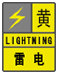 台风、暴雨、雷电应急处理程序  （一）台风应急处理程序（二）暴雨应急处理程序（三）雷电应急处理程序四、应急处理流程图附件台风、暴雨、雷电灾害预防和预警机制一、事故预防从降低台风、暴雨、雷电灾害损害的角度出发，应当采取以下安全预防和预警措施：（一）应切实落实安全生产主体责任制，组织加强物业管理区域隐患排查整治。除常规地下室、挡土墙、危险边坡、易倒树木等防台风检查外，还要检查广告牌、室外空调架、阳台花盆、雨棚屋顶等高坠隐患。能移动的设施设备应转移到安全地方，不能移动的要加固，来不及加固的要拉警戒线。临时建构筑物等存在风险隐患的场所，要及时采取有效措施排除隐患。（二）建立应急工作责任机制，将重点工作落实到每一个岗位，确保物业管理区域内无死角监控，有效控制灾情，确保现场安全、稳定。（三）全面开展巡逻、防控工作。采取人防、技防相结合的方式，充分发挥各种防控方式的综合能力，确保各项安全工作措施的落实，排查并消除各类灾害隐患，降低台风、暴雨、雷电灾害的损害，切实提高保障水平。人防：物业管理区域内防灾救灾人人有责。发现安全隐患要及时通报。技防：物业管理区域内要配备有充足、必要的台风、暴雨、雷电灾害防护设备，并充分利用现有的设备，在物业管理区域内设置视频监控形成立体防控。（四）建立安全预防和预警工作例会制度。每季度由总指挥组织召开一次预防和预警会议，定期分析作形势，总结经验教训，制定相应对策和措施，布置工作任务，确保工作责任落实到位。二、预警要求在台风、暴雨、雷电灾害发生前，应急小组所有人员应对物业管理区域内进行巡查检查，发现可能会发生灾害的情况应立即向总指挥/副总指挥报告。物业服务企业应当在物业管理区域内设置相应的警示提示装置，如遇突发台风、暴雨、雷电灾害应启动警示提示装置，应急小组成员应立即就位，启动台风、暴雨、雷电灾害应急预案，做好应急准备。  台风白色预警信号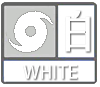 为“注意级”信号，其含义为：48小时内可能受热带气旋影响。台风蓝色预警信号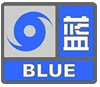 为“戒备级”信号，其含义为：24小时内将受台风影响，平均风力可达6级以上，或者阵风8级以上；或者已经受台风影响，平均风力为6至7级，或者阵风8至9级并将持续。 台风黄色预警信号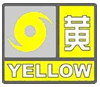 为“防御级”信号，其含义为：24小时内将受台风影响，平均风力可达8级以上，或者阵风10级以上；或者已经受台风影响，平均风力为8至9级，或者阵风10至11级并将持续。台风橙色预警信号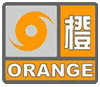 为“紧急防御级”信号，其含义为：12小时内将受台风影响，平均风力可达10级以上，或者阵风12级以上；或者已经受台风影响，平均风力为10至11级，或者阵风12级以上并将持续。台风红色预警信号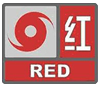 为“特别紧急防御级”信号，其含义为：12小时内将受或者已经受台风影响，平均风力可达12级以上，或者已达12级以上并将持续。暴雨黄色预警信号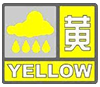 为“戒备级”信号，其含义为：6小时内可能或者已经受暴雨影响（或1小时雨量将达到30毫米）。暴雨橙色预警信号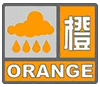 为“防御级”信号，其含义为：3小时内可能或者已经受暴雨影响，降雨量50毫米以上（或1小时雨量将达到50毫米）。暴雨红色预警信号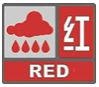 为“紧急防御级”信号，其含义为：3小时内可能或已经受暴雨影响，降雨量100毫米以上（或1小时雨量将达到70毫米以上）。任务责任成员及行动责任成员及行动发现与报告天气预报深圳市气象台发布白色台风预警信号。发现与报告联络组将气象情况向总指挥/副总指挥报告，并及时通知应急小组全体成员做好准备。台风白色预警信号总指挥/副总指挥召集应急小组全体成员会议，部署防台风工作。安排相关人员全天24小时值班。台风白色预警信号安保组全面排查物业管理区域各建筑物及外围的安全隐患，拆除或加固易松动物体。台风白色预警信号联络组在公告栏内张贴防风防汛提示，并通过广播、微信告知业主、物业使用人台风信息，提示其做好防御准备。检查清点储备的应急物资（如沙包、麻绳、水桶等），确保到位。台风白色预警信号工程组全面排查物业管理区域内全部共用设施设备的安全隐患，同时检查设施设备防雨防风措施的情况。绑扎固定室外电线，加固户外路灯和摄像头。清点各类应急维修工具，确保到位。台风白色预警信号保洁组将露于公共阳台的花盆及其他可能被风吹走的物品移入室内；进一步清理松散物件，加固户外堆放物件。对物业管理区域内共有物业进行全面清扫，清运全部垃圾。台风蓝色预警信号总指挥/副总指挥负责现场指挥，总指挥未到现场前由副总指挥负责。通知各组按照各自职责开展相应的工作。检查防风排涝工作的准备情况。台风蓝色预警信号安保组中止户外一切高空作业，拆除室外横幅。检查共有物业所有门窗，确保每一个窗户关闭关紧，将除紧急出  口外的所有玻璃门、防火门关闭。提醒具有室外广告牌的商铺对广告牌进行全面检查并加固。检查停车场的停放车辆，确保各停放车辆的车窗关闭。稳固容易被吹倒的自行车和电动自行车。台风蓝色预警信号联络组密切关注深圳市气象台发布的天气预报，了解台风到来时间。有新的预报信息要及时通报给总指挥/副总指挥。通过广播、微信通知业主、物业使用人关好门窗、减少外出，清理窗边和阳台易坠杂物。台风蓝色预警信号工程组检查、保证消防设备及系统的可用性。检查应急排水设备的可用性。降下或加固室外的高架照明灯、霓虹灯、广告牌。检查玻璃幕墙及各出入口大门等部位承受风压情况，必要时采取加固措施台风蓝色预警信号保洁组对全部排水沟进行彻底检查和清扫，确保其畅通。加固或清除易损毁树木和设施，将盆栽移至低处隐蔽角落。在各建筑物大堂出入口处铺好地垫，做好防滑措施。台风黄色的预警信号总指挥/副总指挥彻底检查防风排涝工作的准备情况。检查应急小组人员的到岗情况。台风黄色的预警信号安保组在台风到达前终止一切户外施工活动。提醒危险地带和危房人员应到避险场所避风。在地下停车场出入口以及其他低洼易涝区域周围布置沙包等防洪应急物资，在较危险的区域应设置警戒线，防止人员进入。台风黄色的预警信号联络组更新公告栏防风防汛提示；再次通过广播、微信告知业主、物业使用人当前台风信息。同时提示业主、物业使用人检查并移走窗边和阳台物品，不要在迎风的窗户旁站立，尽量不要外出。提醒有车的业主、物业使用人不要把车放在露天区域。台风黄色的预警信号工程组切断室外霓虹灯、广告招牌、充电设施及低洼易涝地带的电源。检查自行车停车棚的安全情况。台风来临时，严密监视建筑物内共用设备设施运行的情况，发生故障应立即排除。台风黄色的预警信号保洁组再次检查排水设施的情况，及时清理杂物以便顺畅排水。台风橙色、红色预警信号总指挥/副总指挥再次彻底检查防风排涝工作的准备情况。台风来临时，要求除值班人员坚守岗位外，其他人员在室内原地待命，不得外出，远离迎风门窗。如出现无法控制险情，应及时向政府相关部门请求救援。台风橙色、红色预警信号安保组台风来临时，密切关注低洼易涝区域的积水情况，一旦出现险情，应立即通知工程组一起迅速采取防洪排涝措施阻止险情扩大。有人求救时，应在确保自身安全的前提下，组织救援。台风橙色、红色预警信号联络组更新公告栏防风防汛提示；再次通过广播、微信告知业主、物业使用人当前台风信息，检查门窗关闭情况，不要在迎风的窗户旁站立，不要外出。接到求救电话或信号立即报告总指挥/副总指挥、安保组成员。台风橙色、红色预警信号保洁组台风来临前，大幅度修剪树木，并及时清运绿化垃圾。再次检查排水设施的情况，及时清理杂物以便顺畅排水。台风橙色、红色预警信号工程组切断地下停车场各类充电设施的电源。在地下停车场等低洼易涝区域，安装紧急排水设备，确保出现积水时正常使用。台风来临时，严密监视共用设备设施运行的情况，发生故障应立即排除。发现险情时，应在确保自身安全的前提下，组织抢险。后期处置总指挥/副总指挥负责指挥现场善后工作。组织应急小组全体成员对此次应急进行总结，并形成总结报告。后期处置安保组协助保洁组及时清理影响安全、通行的树木和设施。清点损坏物品及门窗，做好记录，报给联络组。后期处置联络组做好相关记录及安抚善后工作。后期处置工程组检查共用设施设备是否有损坏，组织及时维修，并将受损设备设施及运行情况进行统计记录，报给联络组。恢复有关设施设备的正常运行。维修损坏门窗。后期处置保洁组及时清理影响安全、通行的树木和设施。做好台风及暴雨天气后的现场清扫及垃圾清运工作。任务责任成员及行动责任成员及行动发现与报告天气预报深圳市气象台发布暴雨信号。发现与报告联络组将气象情况向总指挥/副总指挥报告，并及时通知应急小组全体成员做好准备。应急准备总指挥/副总指挥召集应急小组全体成员会议，部署防暴雨工作。通知各组按照各自职责开展相应的工作。应急准备安保组检查共有物业所有门窗，确保每一个窗户关紧，将除紧急出口外的所有玻璃门、防火门关闭。全面排查物业管理区域各建筑物及外围的安全隐患，拆除或加固易松动物体。提醒具有室外广告牌的商铺对广告牌进行全面检查并加固。中止户外一切施工活动，拆除室外横幅。应急准备联络组在公告栏内张贴防暴雨提示，并通过广播、微信告知业主、物业使用人暴雨信息，提示其做好防御准备。检查清点储备的应急物资（如沙包、麻绳、水桶等），确保到位。应急准备工程组全面排查物业管理区域内全部共用设施设备的安全隐患，同时检查防雨设施的情况。绑扎固定室外电线，加固户外路灯和摄像头。清点各类应急维修工具，确保到位。应急准备保洁组对物业管理区域内共有物业进行全面清扫，清运全部垃圾。对所有排水沟进行彻底检查和清扫，确保其畅通。加固或清除易损毁树木，将盆栽之花卉移至低处隐蔽角落。在各建筑物大堂出入口铺好地垫，做好防滑措施。黄色暴雨预警信号总指挥/副总指挥负责现场指挥，总指挥未到现场前由副总指挥负责。彻底检查暴雨防御工作的准备情况。黄色暴雨预警信号安保组检查门、窗、天台等易进雨的设施，收盖露天存放的物品，疏散低洼易涝地区物资。在地下停车场出入口以及其他低洼易涝区域周围布置沙包等防洪设备，在较危险的区域应设置警戒线，防止人员进入。提醒危险地带和危房人员应到避险场所避雨。黄色暴雨预警信号联络组通过广播、微信通知业主、物业使用人关好门窗、减少外出，清理阳台衣物。黄色暴雨预警信号工程组检查应急排水设备的可用性。检查户外电气设备、临时电气设备的抗雨措施；切断室外霓虹灯、广告招牌、充电设施及低洼易涝地带的电源。黄色暴雨预警信号保洁组再次检查排水设施的情况，及时清理杂物以便顺畅排水。橙色暴雨预警信号总指挥/副总指挥彻底检查防洪排涝工作的准备情况。检查应急小组人员的到岗情况。橙色暴雨预警信号安保组中止一切户外作业活动。暴雨来临时，密切关注低洼易涝区域的积水情况，一旦出现险情，应立即通知工程组一起迅速采取防洪排涝措施防止险情扩大。有人求救时，应在确保自身安全的前提下，组织救援。橙色暴雨预警信号联络组更新公告栏内防暴雨提示；再次提醒业主、物业使用人留在室内，不要外出活动，不要停留低洼地带或可能出现严重水淹地域。接到求救电话或信号立即报告总指挥。橙色暴雨预警信号工程组在地下停车场等低洼易涝区域，安装紧急排水设备，确保出现积水时正常使用。暴雨来临时，严密监视建筑物内共用设备设施运行的情况，发生故障应立即排除。发现险情时，应在确保自身安全的前提下，组织抢险。橙色暴雨预警信号保洁组清理影响安全的树木和设施，并及时清运绿化垃圾。再次检查排水设施或通道，保证排水口无杂物。红色暴雨预警信号总指挥/副总指挥彻底检查防洪排涝工作的准备情况。检查应急小组人员的到岗情况。如出现无法控制险情，应及时向政府相关部门请求救援。红色暴雨预警信号安保组中止一切户外作业活动。暴雨来临时，密切关注低洼易涝区域的积水情况，一旦出现险情，应通知工程组一起迅速采取防洪排涝措施防止险情扩大。对于低洼地带或严重水淹地域的人员进行疏散，到安全地方暂避。接到求救信号时，应在确保自身安全的前提下，组织救援。红色暴雨预警信号联络组更新公告栏内防暴雨提示；提醒业主、物业使用人留在室内，不要外出活动，不要停留低洼地带或可能出现严重水淹地域。接到求救电话或信号立即报告总指挥。红色暴雨预警信号工程组在地下停车场等低洼易涝区域，安装紧急排水设备，确保出现积水时正常使用。暴雨来临时，严密监视建筑物内共用设备设施运行的情况，发生故障应立即排除。发现险情时，应在确保自身安全的前提下，组织抢险。红色暴雨预警信号保洁组清理影响安全的树木和设施，并及时清运绿化垃圾。再次检查排水设施或通道，保证排水口无杂物。后期处置总指挥/副总指挥负责指挥现场善后工作。组织应急小组全体成员对此次应急进行总结，并形成总结报告。后期处置安保组协助保洁组及时清理影响安全、通行的树木和设施。清点损坏物品及门窗，做好记录，报给联络组。后期处置联络组做好相关记录及安抚善后工作。后期处置工程组检查共用设施设备是否有损坏，组织及时维修，并将受损设备设施及运行情况进行统计记录，报给联络组。恢复有关设施设备的正常运行。维修损坏门窗。后期处置保洁组及时清理影响安全、通行的树木和设施。做好台风及暴雨天气后的现场清扫及垃圾清运工作。任务负责人员及行动负责人员及行动发现与报告天气预报深圳市气象台发布雷电预警信号。发现与报告联络组将气象情况向总指挥/副总指挥报告，并及时通知应急小组全体做好准备。应急准备总指挥/副总指挥召集应急小组全体成员会议，部署防雷工作。彻底检查雷电防御情况，安排相关人员值班。应急准备安保组疏散公共区域人群，停止户外活动。检验消防器材可靠性，以备发生雷击后灭火。提醒具有室外电子广告牌的商铺关闭广告牌电源。应急准备联络组通知业主、物业使用人留在室内，关闭门窗。提醒业主、物业使用人勿接触天线、水管、铁丝网、金属门窗等容易导电的装置。应急准备工程组提前对防雷接地设施进行检查，保证其正常运行。检查、保证消防设备及系统的可用性。提前关闭可能会被雷电损坏的电气设备。应急准备保洁组修剪树木，确保业主窗户不受树枝影响。清运全部垃圾后期处置总指挥/副总指挥负责指挥现场善后工作。组织应急小组全体成员对此次应急进行总结，并形成总结报告。后期处置安保组清点损坏物品及设备，报给联络组。后期处置联络组做好相关记录及安抚善后工作。后期处置工程组检查共用设施设备是否有损坏，组织及时维修，并将受损设备设施及运行情况进行统计记录，报给联络组。恢复有关设施设备的正常运行。后期处置保洁组做好雷电天气后的现场清扫及清理工作。